Нормы скорости чтения 1-4 класс*)*) Количество слов может немного меняться в зависимости от учебной программы. В скобках даны повышенные нормы.◊ 1 класс: оценка не ставится, ученик «справился» или «не справился». В I полугодии техника чтения может не проводиться.Иные параметры чтения 1-4 классКритерии при выставлении оценки за технику чтения:- чтнение по слогам или слово полностью,- наличие ошибок при чтении,- количество слов в минуту,- выразительность,- осознанность. можно кликнуть для увеличения
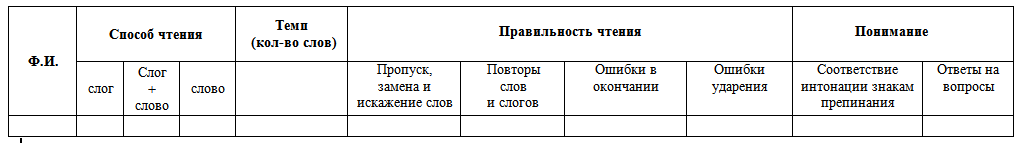  
Как видите, количество прочитанных слов не является определяющим.
 
То есть родителям нужно понимать, что такое понятие, как скорость чтения, является лишь одним из критериев определения уровня техники чтения.  Проверяется способ чтения: читает ребенок по слогам или слово читается им гладко, целиком.  Обязательно проверяетсяосознанность чтения, иными словами, понимает ли ученик то, что прочитал или нет. Для этого после прочтения может быть задан вопрос по тексту, чаще всего «О чем ты сейчас прочитал?» и требует простого ответа (подробный пересказ не нужен  )
 
Так же учитывается выразительность чтения, наличие ошибок и/или запинаний. Иногда встречается возвращение к повторному прочтению предыдущего слова, это говорит о недостаточной осознанности и считается ошибкой.
 
Так же надо учитывать, что нормативы скорости (темпа) чтения могут отличаться в зависимости от общеобразовательного учреждения, требования к ученику гимназии будут выше, к ученику коррекционного класса — ниже.
 
Частота проверки техники чтения в начальной школе, как правило, 2 раза в год: конец первого полугодия и конец второго полугодия.  Однако, в некоторых школах уровень чтения проверяют в конце каждой четверти или триместра.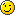 Нормы оценивания техники чтения в начальной школеВ начальной школе проверяются следующие умения и навыки, связанные с читательской деятельностью: навык осознанного чтения в определенном темпе (вслух и про себя); умение выразительно читать и пересказывать текст, учить наизусть стихотворение, прозаическое произведение.Нормы техники чтения (слов/мин.) для классов возрастной нормы и классов расширенного обучения.Классификация сшибок и недочетов, влияющих на снижение оценки
Ошибки:искажения читаемых слов (замена, перестановка, пропуски или добавления букв, слогов, слов);неправильная постановка ударений (более двух);чтение всего текста без смысловых пауз, нарушение темпа и четкости произношения слов при чтении вслух;непонимание общего смысла прочитанного текста за установленное время чтения;неправильные ответы на вопросы по содержанию текста;неумение выделить основную мысль прочитанного; неумение найти в тексте слова и выражения, подтверждающие понимание основного содержания прочитанного;нарушение при пересказе последовательности событий в произведении;нетвердое знание наизусть подготовленного текста;монотонность чтения, отсутствие средств выразительности.Недочеты:не более двух неправильных ударений;отдельные нарушения смысловых пауз, темпа и четкости произношенияслов при чтении вслух;осознание прочитанного текста за время, немного превышающее установленное;неточности при формулировке основной мысли произведения;нецелесообразность использования средств выразительности, недостаточная выразительность при передаче характера персонажа.В государственных образовательных стандартах указываются следующие составляющие техники чтения на момент завершения начального образования:способ чтения – чтение целыми словами;правильность чтения – чтение незнакомого текста с соблюдением норм литературного произношения;скорость чтения – установка на нормальный для читающего темп беглости, позволяющий ему осознать текст;установка на постепенное увеличение скорости чтения.О чтении вслух говорится в разделе «Общеучебные умения и навыки»: формируется правильное и осознанное чтение вслух с соблюдением необходимой интонации, пауз, логического ударения для передачи точного смысла высказывания.
В «Требованиях к уровню подготовки оканчивающих начальную школу» указано, что выпускник начальной школы должен уметь читать осознанно текст про себя без учета скорости.1-й классОсознанное, правильное, плавное слоговое чтение отдельных слов, предложений, маленьких текстов. Постепенный переход к чтению целыми словами.2-й классПереход к осознанному правильному чтению целыми словами. Формирование осознанного чтения про себя.
Осознанное, правильное, выразительное чтение целыми словами с соблюдением соответствующей интонации, тона, темпа и громкости речи.3-й классПравильное, осознанное, достаточно беглое и выразительное чтение целыми словами про себя и вслух. Выбор интонации, соответствующей строению предложений, а также тона, темпа, громкости, логического ударения.4-й классБеглое, осознанное, правильное, выразительное чтение с соблюдением всех необходимых норм, с использованием средств выразительности устной речи. Самостоятельная подготовка к выразительному чтению. Осознанное чтение про себя любого по объему и жанру текста.Классна конец I полугодияна конец II полугодия1 кл. не менее 10 — 15 (20 — 25) слов в минуту на 2 ->    менее 15 (25) слов в минуту
на 3 ->    15-19  (25-34) слов
на 4 ->   20-24  (35-40) слова
на 5 ->   от 25  (41) слов2 кл. на 2 ->   менее 25 (40) слов в минуту
на 3 ->   25-29  (40-48) слов
на 4 ->   30-34  (49-54) слова
на 5 ->   от 35  (55) слов на 2 ->    менее 40 (50) слов в минуту
на 3 ->   40-44  (50-58) слова
на 4 ->   45-49 (59-64) слов
на 5 ->   от 50  (65) слов3 кл. на 2 ->   менее 40 (55) слов в минуту
на 3 ->   40-49  (55-64) слов
на 4 ->   50-59  (65-69) слов
на 5 ->   от 60  (70) слов на 2 ->   менее 65 (70) слов в минуту
на 3 ->   65-69  (70-79) слов
на 4 ->   70-74  (80-84) слова
на 5 ->   от 75  (85) слов4 кл. на 2 ->   менее 65 (85) слов в минуту
на 3 ->   65-74  (85-99) слова
на 4 ->   75-84  (100-114) слова
на 5 ->   от 85  (115) слов на 2 ->   менее 70 (100) слов в минуту
на 3 ->   70-88  (100-115) слов
на 4 ->   89-94  (116-124) слова
на 5 ->   от 95  (125) словКлассна конец I полугодияна конец II полугодия1 кл.Чтение осознанное, правильное, простые слова читаются словом. Слова со сложной слоговой структурой допустимо прочитывать  по слогам.2 кл.Чтение осознанное, правильное, целыми словами. Соблюдение логических ударений. Слова сложной слоговой структуры допустимо прочитывать по слогам.Чтение осознанное, правильное, целыми словами. С соблюдение логических ударений, пауз и интонаций. Слоговое чтение нежелательно.3 кл.Чтение осознанное, правильное, целыми словами. С соблюдением пауз и интонаций, посредством которых ученик выражает понимание смысла читаемого.Чтение осознанное, правильное, целыми словами. С соблюдением пауз и интонаций, посредством которых ученик выражает понимание смысла читаемого.4 кл.Чтение осознанное, правильное, целыми словами. С соблюдением пауз и интонаций, посредством которых ученик выражает  понимание смысла читаемого, и свое отношение к содержанию прочитанного.Чтение осознанное, правильное, целыми словами. С соблюдением пауз и интонаций, посредством которых ученик выражает  понимание смысла читаемого, и свое отношение к содержанию прочитанного.КлассыВходной контроль1 полугодие2 полугодие2 полугодие1--30 (40)230 (40)40 (50)50(60)350(60)60 (70)70 (80)470(80)80 (90)90-100 (100- 110)